CHAPTER 1: AN OVERVIEW OF PSYCHOLOGY AND HEALTHTrue/False Statements1. Advances in medical treatment were responsible for a sharp decrease  in infectious diseases at the turn of the 20th century.Answer: FalseSection Reference: Illness Today and in the Past2. Today, accidental injury is the leading cause of death in children andadolescents in Canada.Answer: TrueSection Reference: Illness Today and in the Past3. During the Middle Ages, the influence of the Church resulted in many major advancements in medical knowledge.Answer: FalseSection Reference: The Middle Ages4. “Risk factors” are those biological or behavioral characteristics that are known to cause a disease.Answer: FalseSection Reference: “The Person” in Health and Illness5. In the past, practitioners of psychosomatic medicine generally used a psychoanalytic model to explain a physical symptom.Answer: TrueSection Reference: How the Role of Psychology Emerged6. One of the goals of health psychology is to have an effect on public policy.Answer: TrueSection Reference: How the Role of Psychology Emerged7. The biopsychosocial model of health and illness is actually an extension of the biomedical model.Answer: TrueSection Reference: The Biopsychosocial Perspective8. The "systems" approach assumes simple systems are embedded within complex systems.Answer: TrueSection Reference: The Biopsychosocial Perspective9. Although sociocultural research has found differences in health beliefsacross cultures, disease patterns themselves do not differ.Answer: FalseSection Reference: Sociocultural Factors, Gender, and Status10. Quasi‑experimental designs allow us to make causal conclusions fromexisting groups.Answer: FalseSection Reference: Quasi-Experimental StudiesMatchingMatch one of the following with descriptions given in questions 11 to 15.a.  Hippocratesb.  Platoc.  Galend.  St. Thomas Aquinase.  Descartes11.  From his work, which included dissection, this second centuryphysician felt that pathologies could be localized in parts of the body.Answer: cSection Reference: Ancient Greece and Rome12.  An Italian philosopher, he saw the mind and body as an interrelated unit.Answer: dSection Reference: The Middle Ages13.  He was among the Greek philosophers to propose that the mind and body are separate entities.Answer: bSection Reference: Ancient Greece and Rome14.  Called "the father of medicine," his humoral theory for the origin of disease was influential for centuries.Answer: aSection Reference: Ancient Greece and Rome15.  He described in mechanical terms the functioning of the body's actions and sensations such as pain.Answer: eSection Reference: The Renaissance and LaterMatch the following with descriptions given in questions 16 through 20a.  epidemiologyb.  public healthc.  medical sociologyd.  medical anthropologye.  health psychology16.  Provides direct service to patients in the management of their illnessesor engages in research and teaching.Answer: eSection Reference: Health Psychology: The Profession17.  Concerned with the incidence and prevalence of illnesses.Answer: aSection Reference: Related Fields18.  Organizes health education or provides community health services.Answer: bSection Reference: Related Fields19.  May conduct studies of health care services and how they are organized.Answer: cSection Reference: Related Fields20.  May conduct studies on the medical practices in different cultures.Answer: dSection Reference: Related FieldsMultiple Choice21.  Claudia goes to the university health center complaining of a sore throat and headache.  A blood test reveals that her white blood cell count is high, and a throat culture reveals a streptococcus infection.  Which of the following is true?a) Claudia’s high white blood cell count is a symptom of illness.b) Her sore throat is a sign of illness.c) The results of the blood test and throat culture are signs of illness.d) Her headache and high white blood count are symptoms of illness.Answer: cSection Reference: What is Health?22.  Common definitions of health includea) optimal weight and endurance.b) absence of signs of malfunctioning.c) absence of subjective symptoms of disease.d) both b and c.Answer: dSection Reference: What is Health?23.  In his continuum of illness and health, Aaron Antonovsky suggested thata) wellness and illness are independent concepts.b)  medical treatment affects only the wellness side of the continuum.c) his model represents differing health statuses.d) lifestyle has little impact on health or illness.Answer: cSection Reference: An Illness/Wellness Continuum24.  In discussing the illness and health continuum, Antonovsky emphasizesa) illness more than health.b) a revised focus toward what helps people stay healthy.c)  the psychosocial factors that contribute to illness.d)  the role of poverty in health care.Answer: bSection Reference: An Illness/Wellness Continuum25.  The term "health", as used by the author of the textbook, is best described asa)  a positive state of mental, social, and physical well‑being.b) the absence of illness.c) the absence of disease risks.d) lack of a terminal condition.Answer: aSection Reference: An Illness/Wellness Continuum26.  Infectious diseases were:a)  more frequently fatal in the past than they are now.b) brought over to North America by European settlers.c) the greatest threat to American health in the 19th century.d) all of the aboveAnswer: dSection Reference: Illness Today and in the Past27.  The decline in the death rate from infectious diseases by the end of the 19thcentury was largely the result ofa)  the development of antibiotics.b) advances in medical treatment.c) changing definitions of disease states in the medical community.d) preventive measures.Answer: dSection Reference: Illness Today and in the Past28.  A person living in Canada todaya) is more likely to die of a chronic disease than any other cause of mortality.b)  has a shorter life span than someone who lived in the 19th Century.c)  is likely to be at high risk of dying of infections.d)  has an average life expectancy over 90 years. Answer: aSection Reference: Illness Today and in the Past29.  In Canada, the leading cause of death in children and adolescents isa) chronic illnessb) accidental injuryc) infectious diseased) suicideAnswer: bSection Reference: Illness Today and in the Past30.  Hippocrates, the "Father of Medicine"a) suggested that eating a good diet would promote good health.b) proposed the humoral theory of illness and wellness.c) defined health as a balance of humors.d) all of the above.Answer: dSection Reference: Ancient Greece and Rome31.  A "humor" is aa) type of emotional response.b)  spiritual state.c)  bodily fluid.d)  all of the aboveAnswer: cSection Reference: Ancient Greece and Rome32.  A main contribution of Galen to knowledge about illnessa) was to discover that illness can be localized in specific parts of thebody.b) was to reject the humoral theory of Hippocrates.c) was not appreciated until the 20th century.d) was to reject the mind/body split.Answer: aSection Reference: Ancient Greece and Rome33.  The position of Rene Descartes on the mind/body problem can best bedescribed as:a)  agreeing with both Aquinas and Plato that the mind and body are unitary.b)  agreeing with Aquinas and disagreeing with Plato that the mind and body are unitary.c) agreeing with Plato and disagreeing with Aquinas on the unitary nature of mind and body.d) placing little to no emphasis on the mind.Answer: cSection Reference: The Renaissance and Later34.  Which of the following was NOT an advance in science and medicine in the18th and 19th centuries?a) The growing use of dissection in autopsies to aid in the acquisition of knowledge.b) The rejection of the belief that the mind and body are separate.c) The discovery that microorganisms cause certain diseasesd) New surgical and anesthetic techniques.Answer: bSection Reference: The Renaissance and Later35.  The proposition that all diseases can be explained by disturbances in physiological processesa) is the basis of the biomedical model.b) is no longer the dominant view in the field of medicine.c)  has never been widely accepted.d) is consistent with an emphasis on psychosocial factors.Answer: aSection Reference: The Renaissance and Later36.  Dr. Lee believes that disease occurs independently from our psychological and social experience. Dr. Lee believes in the _____ theory.a) humoralb) biopsychosocialc) biomedicald) trephinationAnswer: cSection Reference: The Renaissance and Later37.  Which of the following statements about chronic disease is true?a) Significant advances have been made in their treatment, to the pointwhere they are no longer dangerous.b.) Although we know more about the causes of chronic diseases, advances in their treatment have been modest.c) Psychological and social factors have little to do with these diseases.d) Gains and survival rates from cancer between 1950 and 1987 are due to improved medical techniques.Answer: bSection Reference: Problems in the Health care System38.  Canada’s health care system is based on the principle ofa) equal access to care at equal cost to the individual.b) equal access to care at no cost to the individual.c) equal access to care at cost to the individual.d) pay-per-use access to care.Answer: bSection Reference: Problems in the Health care System39.  Which of the following is NOT a risk factor for an individual developingcancer?a)  high alcohol useb) high fat dietc) cigarette smokingd) all of the above are risk factorsAnswer: dSection Reference: “The Person” in Health and Illness40.  Risk factors for a health problem a) directly cause diseases.b) are associated with diseases.c) are largely unknown today.d) are usually easily cured with medication.Answer: bSection Reference: “The Person” in Health and Illness41.  Risk factors for the two leading causes of death in Canada include a) smoking and high blood pressure.b) high blood pressure and high dietary cholesterol.c) smoking and obesity.d) obesity and lack of exercise.Answer: cSection Reference: “The Person” in Health and Illness42.  Melody has been having a great deal of difficulty in her attempt to quit smoking.  Which of the following might be reasons for her lack of success?a)  She thinks getting cancer is not likely.b) Her friends all smoke and don't think it’s such a big problem.c)  She is addicted to nicotine.d)  all of the aboveAnswer: dSection Reference: “The Person” in Health and Illness43.  Smoking has been identified as a risk factor in each of the following health problems excepta) stroke.b) cancer.c) chronic lung disease.d) obesity.Answer: dSection Reference: “The Person” in Health and Illness44.  In Belloc and Breslow's study of longevity and health practicesa) longevity was not statistically related to most health behaviors.b) the health of older participants who practiced all seven health habits was similar to that of much younger participants.c) maintaining an appropriate weight was the best predictor of health.d) eating multiple small meals was important.Answer: bSection Reference: “The Person” in Health and Illness45.  Which of the following is NOT one of the healthful behaviors studied by Belloc and Breslow (1972)?a)  never smoking cigarettesb)  never or only occasionally eating between mealsc)  taking one aspirin per dayd)  sleeping 7 to 8 hours a dayAnswer: cSection Reference: “The Person” in Health and Illness46.  The recent rise in the percentage of North Americans who are seriously overweight indicatesthata) North Americans are focusing on the wrong health behaviours.b) primary prevention efforts are failing in North America.c) the health behaviours influencing this health problem are changing in the wrong direction.d) the health behaviours influencing all leading causes of death are changing in the wrong direction.Answer: cSection Reference: “The Person” in Health and Illness47.  People whose personalities include high levels of _____ seem to be "disease‑prone."a) anger & hostilityb) depressionc) anxietyd) all of the aboveAnswer: dSection Reference: “The Person” in Health and Illness 48.  Considering the psychosocial characteristics of the following people, whichone is most likely to develop an illness?a) Fernando, a banker who works long hours.b) Linda, a student who occasionally feels a bit sad and homesick.c) Ling, an athlete who experiences mild levels of anxiety before her competitions.d) John, an anxious and pessimistic news director who frequently "blows up" at his staff. Answer: dSection Reference: “The Person” in Health and Illness49.  Jane feels a numbness in her hand and has been to several doctors, who have found no organic cause for her problem.  She might be suffering froma) trephination.b)  behavioral modification.c) conversion hysteria.d) psychoanalysis.Answer: cSection Reference: How the Role of Psychology has Emerged50.  Medical history notes for a young woman with a skin rash refers to her "conflicting feelings about being physically close to her husband". Her physician seems to accept a _____ explanation for her illness.a) psychosomaticb) behavioristicc) public healthd) humoralAnswer: aSection Reference: How the Role of Psychology has Emerged51.  Which of the following approaches would a specialist in behavioral medicinebe most likely to use in treating a chronic headache?a) medicineb) psychoanalysisc) biofeedbackd)  psychotherapyAnswer: cSection Reference: How the Role of Psychology has Emerged52.  The work on biofeedback by physiological psychologists has shown us thata)  even internal functions like heart rate and blood pressure can be controlled with psychologicalmethods.b)  the mind/body dichotomy really exists and can be measured.c)  psychoanalysis is effective in the treatment of high blood pressure.d)  biofeedback is an ineffective method of therapy.Answer: aSection Reference: How the Role of Psychology has Emerged53.  Which of the following is the least likely to be studied by a modern healthpsychologist?a)  why people do not use seat beltsb)  how to design a media campaign to encourage healthful lifestylesc)  how patients are affected by characteristics of hospitals and nursing homesd)  how to differentiate organic symptoms from conversion hysteriaAnswer: dSection Reference: How the Role of Psychology has Emerged54.  Which of the following is not an example of an indirect way that healthpsychologists help patients?a)  Conducting research to discover information about lifestyles that affect health.b)  Providing therapy to a patient to assist in adjustment to a chronic illness.c)  Holding a training workshop for medical professionals regarding psychosocial characteristicsof patients.d)  Designing new behaviour change programs that will affect people’s health.Answer: bSection Reference: How the Role of Psychology has Emerged55.  Mei-Lin has lost the use of her legs after being in a biking accident. Her health psychologist is working with her to cognitively redefine the experience as a challenge rather than a disaster.  This technique is classified as a(n) _____ method.a)  ineffectiveb)  cognitivec)  behaviorald)  psychoanalyticAnswer: bSection Reference: Behaviourism’s Legacy: Progress in Health Psychology’s Goals56.  A biopsychosocial approach to dealing with an adolescent girl's weight problem would be likely to considera)  her family history.b) how her weight problem affects her friendships.c)  how she feels emotionally about her weight problem.d)  all of theseAnswer: dSection Reference: The Biopsychosocial Perspective57.  Which of the following is true regarding the role of emotions in health andillness?a)  People with positive emotions take better care of their health.b)  Fear prevents some people from obtaining medical care.c)  Recovery from illness can be affected by emotions.d)  all of the aboveAnswer: dSection Reference: The Biopsychosocial Perspective58.  Which of the following is NOT true of the systems concept in health psychology?a) It takes into account an unchanging, interrelated group of parts.b) By definition, a person qualifies as a system.c) It is consistent with the biopsychosocial model.d) Events in one system affect events in other systems.Answer: aSection Reference: The Biopsychosocial Perspective59.  Cultural differences in illness patterns have been reflected bya)  lower prevalence of cardiovascular disease among Chinese individuals compared with European and South Asian Canadians.b)  lower prevalence of cardiovascular disease among First Nations people compared to other Canadians.c)  lower incidence of tuberculosis among African and Southeast Asian regions compared to the Americas and European regions.d)  the universality of illnesses.Answer: aSection Reference: Sociocultural Factors, Gender, and Status60.  According to the textbook author, culture influences a) beliefs regarding the causes of health and illness.b)  accepted practices for curing illness.c)  norms or expectations on what to do when one is ill.d)  all of the above.Answer: dSection Reference: Sociocultural Factors, Gender, and Status61.  Health disparities refer toa) inequalities in attitudes and beliefs about health.b) inequalities in health or health care between groups.c) only inequalities in health outcomes between groups.d) only inequalities in health care between groups.Answer: bSection Reference: Sociocultural Factors, Gender, and Status62.  Compared with older individuals, childrena) experience the same number of chronic diseases as adults.b) suffer from relatively few chronic diseases.c) are more responsible for their own health.d) have cognitive skills similar to those of adolescents and adults.Answer: bSection Reference: Lifespan Perspectives63.  The lifespan perspective in health psychology reveals that adolescentsa)  will be healthier than children because they are exposed to fewer infectious diseases.b)  typically follow the example of their parents more than their friends.c)  are powerfully influenced by peer pressure, often leading to poorer health practices.d)  respond to illnesses much like the elderly do.Answer: cSection Reference: Lifespan Perspectives64.  Greg is a 15-year-old who was diagnosed as a diabetic at age 4. For the first time, he now is not following his health regimen.  The most probable explanation isa)  he doesn't understand what he should do.b)  he secretly doesn't want to be healthy.c)  social pressures to avoid being "different" prevent him from taking proper care of himself.d)  he may be forgetting what to do and should have a neuropsychological examination.Answer: cSection Reference: Lifespan Perspectives65.  When reporting the decrease in deaths from HIV/AIDS, an epidemiologist is discussing the ________ of HIV/AIDS.a)  morbidityb)  mortalityc)  incidenced)  prevalenceAnswer: bSection Reference: Related Fields66.  An epidemiologist writes a report discussing the total number of previouslyreported and new cases of AIDS for the past 5 years.  He is reporting on the disease'sa)  prevalence.b)  morbidity.c)  incidence.d)  mortality.Answer: aSection Reference: Related Fields67.  Dr. Yi is collecting data on the number of new cases of cholera in Beijingduring the summer of 1997.  Dr. Yi is studying the __________ of cholera.a)  prevalenceb)  morbidityc)  incidenced)  epidemicAnswer: cSection Reference: Related Fields68.  An epidemic usually refers to a situation in whicha)  many people die from a disease.b)  a disease receives greater publicity.c)  the mortality rate of a disease increases.d)  the incidence rate of a disease has increased rapidly.Answer: dSection Reference: Related Fields69.  Wilbur has had a stroke and is now undergoing treatment by exercising and receiving electrical stimulation to his severely weakened muscles.  The professional performing this treatment is most likely aa)  physical therapist.b)  licensed practical nurse.c)  doctor.d)  medical anthropologist.Answer: aSection Reference: Related Nonpsychology Careers70.  Which of the following is not necessarily a component of a useful theory?a) It relates previously seemingly unrelated information.b) It enables us to make predictions.c) It has been proven to be correct.d) It organizes known facts.Answer: cSection Reference: Research Methods71.  In a study of the effects of an anti-inflammatory drug on chronic jaw pain, one group receives an inactive substance in the form of a pill.  This group receivesa) the independent variable.b) the dependent variable.c) a control.d) a placebo.Answer: dSection Reference: Experiments72.  The method of experimental design in which the subject and the experimenter are unaware of which group they are assigned is called thea) experimental control.b) double‑blind procedure.c) nonexperimental method.d) quasi-experimental approach.Answer: bSection Reference: Experiments73. Which of the following illustrates a difference between experimental and non‑experimental approaches to research?a) Only experimental methods can imply causation.b) In nonexperimental methods, the researcher manipulates an independent variable.c) Only experimental methods measure dependent variablesd) Nonexperimental methods test cause and effect relationships.Answer: aSection Reference: Comparing Experimental and Nonexperimental Methods74.  Nonexperimental or correlational studiesa) can generate predictive information.b) are not usually useful because they can't lead to causal inferences.c) are not usually done anymore.d) involve the manipulation of independent variables.Answer: aSection Reference: Correlational Studies75.  Researchers reported that there is a strong relationship between height and IQ: as height goes up, IQ goes up.  They are reportinga)  a negative correlation.b) a positive correlationc) a non‑linear relationship.d) no correlation.Answer: bSection Reference: Correlational Studies76.  A student researcher writes in his report that his statistical analysis revealed a correlation coefficient of +2.13 between the two variables in his study.  His reported correlation coefficient a) indicates a negative correlation.b) indicates a positive correlation.c) is a significant result.d) is an error.Answer: dSection Reference: Correlational Studies77.  A _____ study would NOT be an example of a quasi‑experimental study.a)  retrospectiveb)  prospectivec)  longitudinald)  correlationalAnswer: dSection Reference: Quasi-Experimental Studies78.  To study the effects of cigarette smoking on breast cancer, 500 healthy teenaged girls were recruited to participate in a study that tracked their smoking (or nonsmoking) behavior and cancer incidence for five decades. This is an example of a)  a prospective study.b)  an experiment.c)  a retrospective study.d)  a single-subject approach.Answer: aSection Reference: Quasi-Experimental Studies79.  Suppose that a recent study found an increase in heart and lung disease among people aged 50‑60.  Further study revealed that, compared to people 20 years younger, these individuals tended to smoke more during their young adulthood, because they were not aware of the health effects of smoking at that time.  This difference between individuals raised at different times is an example ofa)  the placebo effectb) a cross‑sectional approachc)  a cohort effectd)  a prospective studyAnswer: cSection Reference: Quasi-Experimental Studies80.  Dr. Martinez is conducting an in-depth study of a patient exposed to farm pesticides. Dr. Martinez is probably using aa)  cross‑sectional design.b)  experimental design.c)  single-subject design.d)  twin study.Answer: cSection Reference: Quasi-Experimental Studies81.  A reasonable assumption that can be made about monozygotic twins isa) they are likely to have many genetic differences.b) differences between them are environmentally determined.c) they will be reared in identical environments.d) they are always same sexed.Answer: bSection Reference: Genetics Research82.  In deciding which research methods to use, a researcher might keep in mind thata) it is never appropriate to use experimental and nonexperimental methods in the same study.b) nonexperimental methods can still support causal explanations.c)  nonexperimental methods are rarely helpful in science.d)  experimental and nonexperimental methods can be effectively combined in the same study.Answer: dSection Reference: Which Research Method is Best?Short Answer Questions83.  Provide a brief summary of Antonovsky's illness-wellness continuum.  How does it differ from traditional definitions of health?84. Review the two primary perspectives of the mind-body problem.  How is the debate relevant to a discussion of health and illness?85.  Your job is to work with pediatric cancer patients.  What developmental factors must you keep in mind as you proceed with your work?Essay Questions86.  Ten-year-old Juan has been diagnosed with diabetes.  Describe his likely experience living with the disease from a biopsychosocial perspective.87.  Compare and contrast the disciplines of psychosomatic medicine, behavioral medicine, and health psychology.88.  You are interested in testing the effectiveness of a newly developed treatment for back pain.  Outline your approach to your research project.LEGAL NOTICECopyright © 2020 by John Wiley & Sons Canada, Ltd. or related companies. All rights reserved.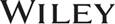 The data contained in these files are protected by copyright. This manual is furnished under licence and may be used only in accordance with the terms of such licence.The material provided herein may not be downloaded, reproduced, stored in a retrieval system, modified, made available on a network, used to create derivative works, or transmitted in any form or by any means, electronic, mechanical, photocopying, recording, scanning, or otherwise without the prior written permission of John Wiley & Sons Canada, Ltd.